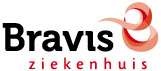 
Ben jij een enthousiaste en leergierige 3e-jaars HBO Verpleegkunde (duaal) student die de uitdaging graag aangaat in een ziekenhuisomgeving? Lees dan snel verder! Leerling HBO-Verpleegkundige duaal | 28 uur per week | Roosendaal en
Bergen op ZoomWij zoeken enthousiaste tweedejaars HBO Verpleegkunde studenten die in het derde leerjaar de overstap willen maken naar de 
duaal-opleiding binnen Bravis. Hier krijg je de kans om jezelf te ontwikkelen tot een veelzijdige verpleegkundige die patiëntenoptimaal begeleidt.Werken en leren in een wendbare organisatieHet Bravis ziekenhuis is een modern en innovatief ziekenhuis met 
deskundige zorg, gericht op herstel en verbetering van de kwaliteit van 
leven van onze patiënten. Je werkt met geavanceerde technologie en 
werkt samen met verschillende experts van verschillende afdelingen. Deze unieke leerervaring geeft je niet alleen de mogelijkheid om je klinische vaardigheden verder te ontwikkelen, maar draagt ook bij aan het ontstaan van innovatieve zorgpraktijken, in lijn met de kernwaarden deskundigheid, verbinding, lef en vrijheid die Bravis omarmt. De opleiding tot HBO-VerpleegkundigeAls duale student HBO-Verpleegkunde maak je kennis met verschillende verpleegafdelingen en word je breed opgeleid. Naast praktijkervaring in het ziekenhuis volg je één dag per week de theorie op de Hogeschool. Bij Bravis streven we naar een aangenaam leer-en werkklimaat, met volop mogelijkheden om te leren en te groeien. Gedurende de hele opleiding krijg je ondersteuning vanuit de Hogeschool en het ziekenhuis. Op de verpleegafdelingen word je begeleid door werkbegeleiders en praktijkcoaches, ervaren verpleegkundigen die je helpen bij je dagelijkse werk- en leerproces. Bij de start van je opleiding krijg je een uitgebreid introductieprogramma, waardoor je goed voorbereid aan de slag gaat Wat vragen wij van jou?Je hebt interesse om de opleiding in het derde leerjaar in het duale-traject voort te zetten. Je hebt de eerste twee leerjaren van de opleiding HBO Verpleegkunde met goed resultaat afgerond en alle studiepunten behaald.  Je bent flexibel, standvastig en gedijt goed in een dynamische 
omgeving.  Werken in teamverband en multidisciplinair werken in een 
ziekenhuissetting spreken je aan!Wat biedt Bravis je?Als je ervoor kiest de opleiding bij Bravis voort te zetten, dan mag je van ons het volgende verwachten:Een inspirerende werkomgeving. Een leerlingensalaris conform cao-ziekenhuizen.Je ontvangt bovenop het loon een onregelmatigheidstoeslag, een reiskostenvergoeding en je bouwt vakantiedagen én vakantiegeld op. Na diplomering bieden we je een arbeidsovereenkomst voor onbepaalde tijd aan! Informatiebijeenkomst We kunnen ons voorstellen dat je na het lezen van de vacature mogelijk nog vragen hebt. Daarom houden we op dinsdag 13 februari (van 15.30 tot 17.00u) een bijeenkomst waarin Joke en Mies, beide collega’s van het Kennis en Ontwikkelcentrum binnen Bravis, je alles vertellen over dit opleidingstraject. Iedereen kan vrijblijvend deelnemen. De bijeenkomst vindt plaats in de aula van het Bravis ziekenhuis, route 149 in Roosendaal. Aanmelden doe je door een mailtje te sturen naar koc@bravis.nl. Je ontvangt van ons een bevestiging van de aanmelding. SolliciterenLiever direct solliciteren? Dat kan! Solliciteer dan vóór maandag 4 maart 2024, door je cv, motivatiebrief en meest recente cijferlijst als Word- of Pdf-bestand te uploaden. Je ontvangt van ons snel een reactie. Let op: de selectiegesprekken staan gepland van 11 tot 22 maart 2024. Heb je nog vragen?
Neem dan vrijblijvend contact op met de collega’s van het Kennis en Ontwikkelcentrum, Joke Franken of Mies Verhoog, via het telefoonnummer 088 – 7067876.Ben je benieuwd hoe het is om te werken in het Bravis ziekenhuis, bekijk dan het filmpje. Wij kijken uit naar je reactie en wie weet tot snel!